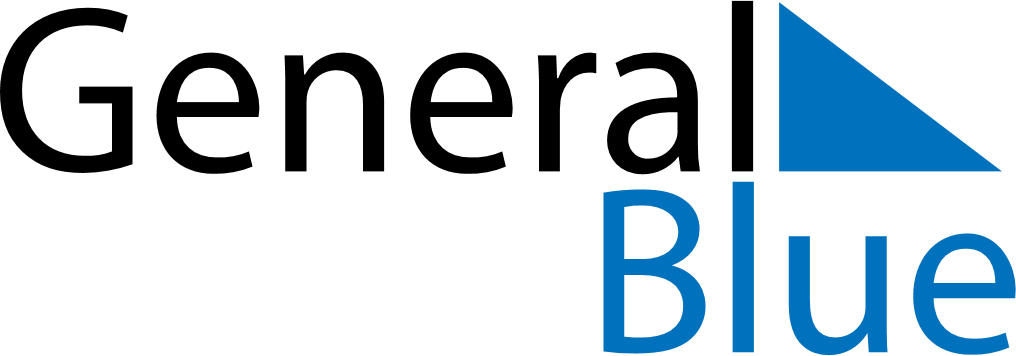 June 2024June 2024June 2024June 2024June 2024June 2024June 2024Dosso, NigerDosso, NigerDosso, NigerDosso, NigerDosso, NigerDosso, NigerDosso, NigerSundayMondayMondayTuesdayWednesdayThursdayFridaySaturday1Sunrise: 6:19 AMSunset: 7:10 PMDaylight: 12 hours and 50 minutes.23345678Sunrise: 6:19 AMSunset: 7:10 PMDaylight: 12 hours and 50 minutes.Sunrise: 6:19 AMSunset: 7:10 PMDaylight: 12 hours and 51 minutes.Sunrise: 6:19 AMSunset: 7:10 PMDaylight: 12 hours and 51 minutes.Sunrise: 6:19 AMSunset: 7:11 PMDaylight: 12 hours and 51 minutes.Sunrise: 6:19 AMSunset: 7:11 PMDaylight: 12 hours and 51 minutes.Sunrise: 6:19 AMSunset: 7:11 PMDaylight: 12 hours and 51 minutes.Sunrise: 6:20 AMSunset: 7:12 PMDaylight: 12 hours and 52 minutes.Sunrise: 6:20 AMSunset: 7:12 PMDaylight: 12 hours and 52 minutes.910101112131415Sunrise: 6:20 AMSunset: 7:12 PMDaylight: 12 hours and 52 minutes.Sunrise: 6:20 AMSunset: 7:13 PMDaylight: 12 hours and 52 minutes.Sunrise: 6:20 AMSunset: 7:13 PMDaylight: 12 hours and 52 minutes.Sunrise: 6:20 AMSunset: 7:13 PMDaylight: 12 hours and 52 minutes.Sunrise: 6:20 AMSunset: 7:13 PMDaylight: 12 hours and 53 minutes.Sunrise: 6:20 AMSunset: 7:13 PMDaylight: 12 hours and 53 minutes.Sunrise: 6:20 AMSunset: 7:14 PMDaylight: 12 hours and 53 minutes.Sunrise: 6:21 AMSunset: 7:14 PMDaylight: 12 hours and 53 minutes.1617171819202122Sunrise: 6:21 AMSunset: 7:14 PMDaylight: 12 hours and 53 minutes.Sunrise: 6:21 AMSunset: 7:14 PMDaylight: 12 hours and 53 minutes.Sunrise: 6:21 AMSunset: 7:14 PMDaylight: 12 hours and 53 minutes.Sunrise: 6:21 AMSunset: 7:15 PMDaylight: 12 hours and 53 minutes.Sunrise: 6:21 AMSunset: 7:15 PMDaylight: 12 hours and 53 minutes.Sunrise: 6:22 AMSunset: 7:15 PMDaylight: 12 hours and 53 minutes.Sunrise: 6:22 AMSunset: 7:15 PMDaylight: 12 hours and 53 minutes.Sunrise: 6:22 AMSunset: 7:16 PMDaylight: 12 hours and 53 minutes.2324242526272829Sunrise: 6:22 AMSunset: 7:16 PMDaylight: 12 hours and 53 minutes.Sunrise: 6:22 AMSunset: 7:16 PMDaylight: 12 hours and 53 minutes.Sunrise: 6:22 AMSunset: 7:16 PMDaylight: 12 hours and 53 minutes.Sunrise: 6:23 AMSunset: 7:16 PMDaylight: 12 hours and 53 minutes.Sunrise: 6:23 AMSunset: 7:16 PMDaylight: 12 hours and 53 minutes.Sunrise: 6:23 AMSunset: 7:16 PMDaylight: 12 hours and 53 minutes.Sunrise: 6:23 AMSunset: 7:17 PMDaylight: 12 hours and 53 minutes.Sunrise: 6:24 AMSunset: 7:17 PMDaylight: 12 hours and 53 minutes.30Sunrise: 6:24 AMSunset: 7:17 PMDaylight: 12 hours and 52 minutes.